SURREY POLICE FEDERATION HOLIDAY HOME AT SHOREFIELDS APPLICATION FORMPlease ensure you put your PREFERED DATE in the Subject line of your email.OFFICER NAME:	WARRANT NUMBER:PREFERED EMAIL ADDRESS:(THIS IS USED FOR YOUR ENTERTAINMENT PASSES)CONTACT NUMBER:DATE REQUIRED: (List up to a maximum of three preferred choice of dates). Please note, stays are Monday to      Friday and Friday to Monday.1.2.3.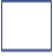 I CONFIRM THAT I AM A SUBSCRIBING MEMBER OF SURREY POLICE FEDERATION (Please tick box)I CONFIRM THAT I AM A MEMBER OF THE GROUP INSURANCE (please tick box)I WISH TO TAKE ___ PETS TO THE PROPERTY AT AN ADDITIONAL COST OF £20:00 per pet (please tick box)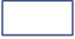 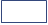 Number of Adults      Number of children over 5 Number of children under 5TERMS & CONDITIONSAll applications will be by email only.The serving police officer making the application must be a member of the holiday party.The serving police officer is responsible for payment for any damage caused.Arrival at the Shorefield site must be after 16:00 hours on the first day of the holiday.The holiday home must be vacated by 10:00 on the last day of the holiday.I CONFIRM THAT I HAVE READ THE TERMS AND CONDITIONS:A Non-refundable deposit of £50 will be required at the time of booking. Please make the BACS transfer to the account below.Please make BACS payable to:  Sort code: 60 – 83 – 01Account: 20431662Ref: your nameEMAIL A COPY OF THIS FORM TO: shorefield@polfed.org